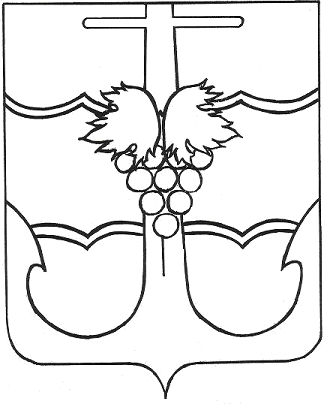 СОВЕТ МУНИЦИПАЛЬНОГО ОБРАЗОВАНИЯТЕМРЮКСКИЙ РАЙОН РЕШЕНИЕ  № 870 LXXXVI сессия                                                                                         V созыва «28» августа 2015 года                                                                      г. ТемрюкО присвоении звания «Почетный гражданин муниципального образования Темрюкский район»  В.Ф. Копаневу	В соответствии с Положением о звании «Почетный гражданин муниципального образования Темрюкский район», утвержденного решением LXXсессии Совета муниципального образования Темрюкский район IVсозыва от 25 июля 2008 года № 939 и представлением главы муниципального образования Темрюкский район Совет муниципального образования Темрюкский район р е ш и л:	1. Присвоить звание «Почетный гражданин муниципального образования Темрюкский район» Копаневу Владимиру Федоровичу - за высокие достижения и личный вклад в развитие телекоммуникационной отрасли Темрюкского района.	2. Официально опубликовать настоящее решение.	3. Решение вступает в силу со дня его подписания.Исполняющий обязанностипредседателя Советамуниципального образованияТемрюкский район                                          Н.Н. Воропаева«28» августа 2015г.__________________________________________________________________Проект внесен:Исполняющий обязанностиглавы муниципального образованияТемрюкский район                            С.Г. РобилкоПроект подготовлен:Заместитель главымуниципального образованияТемрюкский район               А.Е.ЗиминСоставитель проекта:Отдел муниципальной службы и кадровой работыНачальник отдела   Л.А.ПетрийПроект согласован:Начальник правового управления						В.С. Ветрова